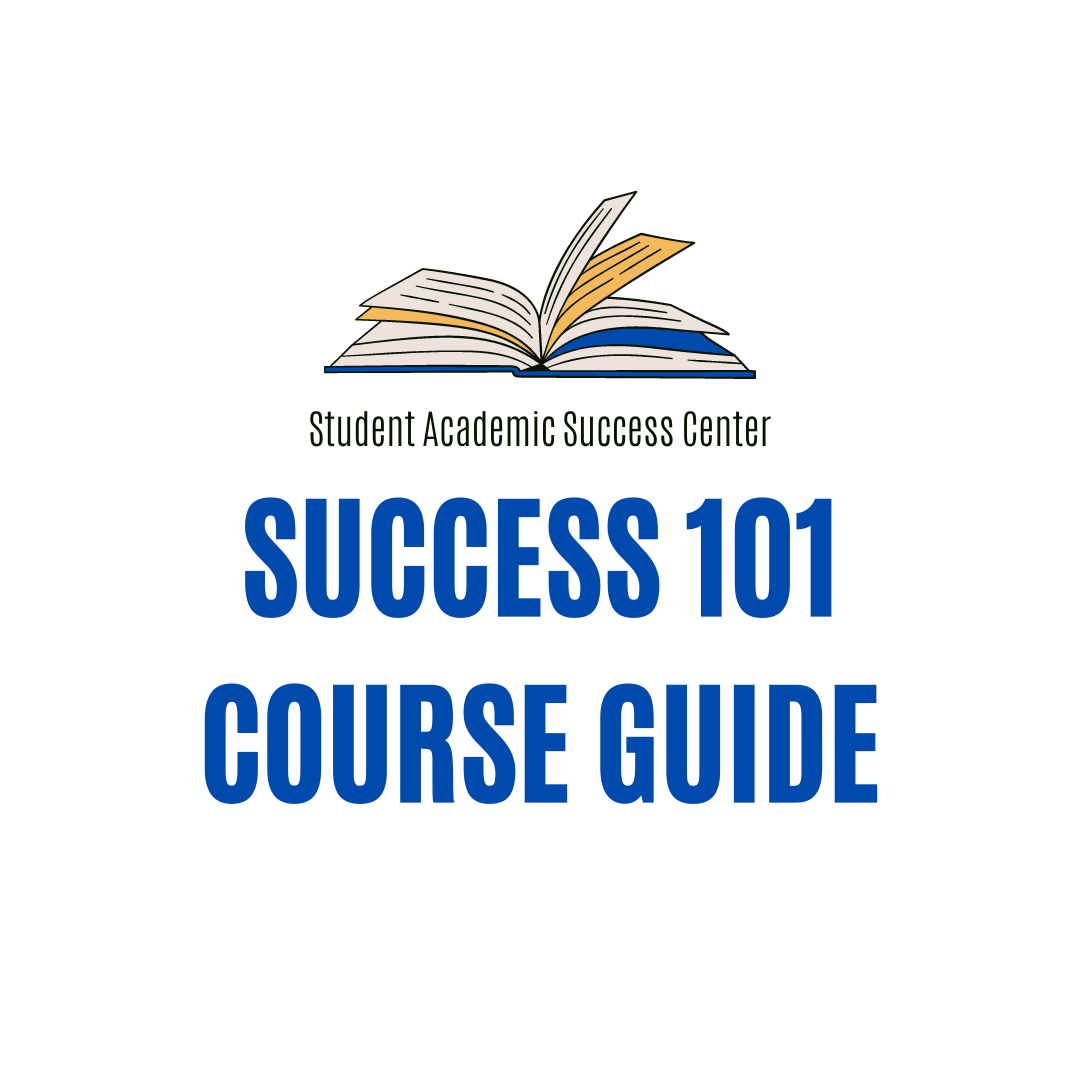 Class Name: ________________________________________________________Time:        ______________________                 Day(s) (circle):             M    T    W    TH    FClass Structure (circle):      Traditional (in-person)       Hybrid         Online (synchronous)         Online (asynchronous)Technology (circle): Blackboard          Zoom          Other: ______________________Textbooks, Course Materials & Supplies (if required): ______________________________________________________________________________________________________________Professor: ______________________               Teaching Assistant: ______________________Office Hours (circle):    In-Person       Virtual               Days/Times:  _________________________                  By Appointment Only □Communication (circle):     Email        Phone         Blackboard         Discord      OtherContact Information: ________________________________________________________________________________________________________________________________________My files and assignments will be saved here: ______________________________________I can track my progress in this course here: ________________________________________Are there tutors available?   Yes / No  Info: ________________________________________Who is one person in this course you could ask informal questions, if needed? Name: ____________________________     Contact Info: ____________________________SMART GOAL SETTING WORKSHEETTime Management Weekly ScheduleTIME MANAGEMENT WEEKLY SCHEDULETIME MANAGEMENT WEEKLY SCHEDULE DIRECTIONSFollow these steps to organize your week hour-by-hour: Fill in your class schedule Fill in both meal and sleep schedules Fill in extracurriculars and/or any other weekly activities (e.g.  getting coffee with roommates) Schedule in study/homework time for each course (2-3 hours per credit hour is recommended) Place the schedule in an area that will be visible to you dailyAdjust as needed  Pro Tip:       New habits don’t develop overnight. Try to follow the schedule a little bit more each week and you’ll be a time management expert in no time! The POWER Study Hour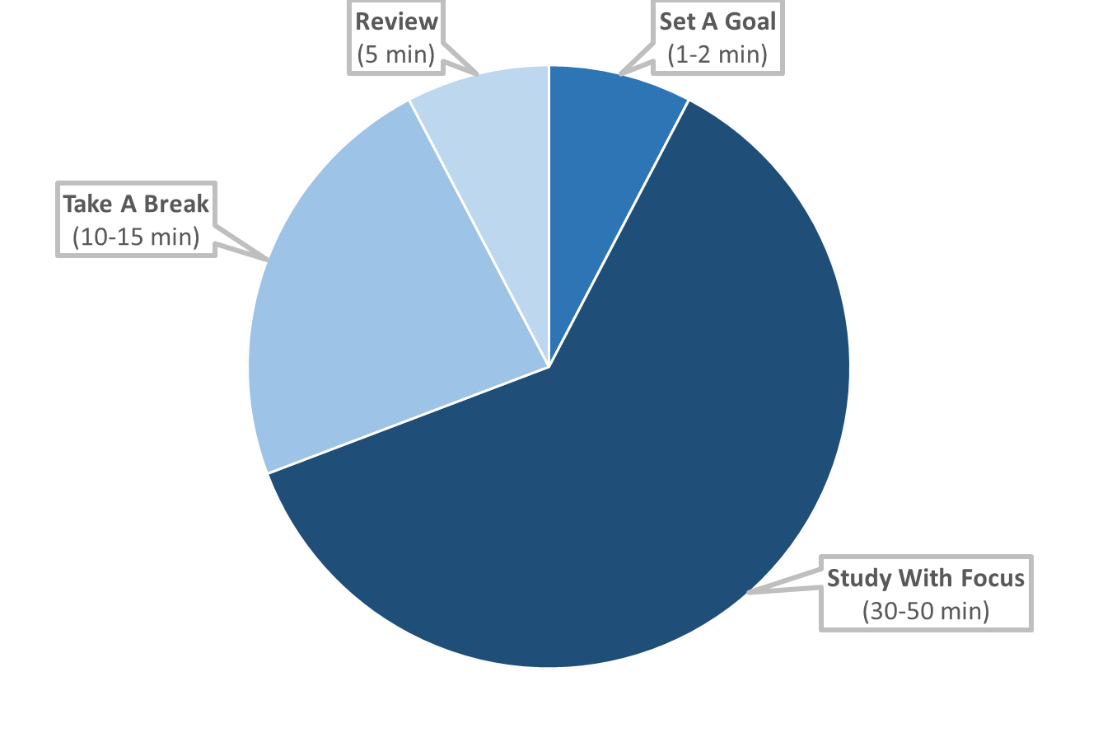 SCHEDULE AN APPOINTMENT WITH A SUCCESS COACHDo you need more assistance with these materials? Do you wish to discuss more academic strategies for a successful semester? Make an appointment with a Success Coach! Success Coaches work with students to provide tools, strategies, and resources to help them in their academic journey here at Grand Valley. Using a holistic approach, in addition to providing academic strategies, Success Coaches utilize a network of campus partners to assist with each student’s individual situation. Success Coaching sessions are designed to help students improve academic performance and position students to take an active role in their own success.Success Coaching is offered to all students at Grand Valley State University. When meeting with a Success Coach, students can discuss a variety of topics including:Time ManagementOrganizationTest-taking StrategiesStudy skillsAcademic Procrastination and MotivationDeep-processing Study TechniquesApps/TechnologyGoal-settingOther campus resourcesSCHEDULING AN APPOINTMENT ON NAVIGATESign in to Navigate using your student email and passwordSelect “Schedule an Appointment” on the top right of the screen Select “Student Academic Success Center” for the office you would like to meet with Select a Service (select “General Success Tips” if you are unsure) Select a date to meet and then click “Find Available Time” Select the “in-person” or “virtual” time that works best for youLook out for an email confirmation once you have made the appointment HoursMondayTuesdayWednesdayThursdayFridaySaturdaySunday5-6 am6-7 am7-8 am8-9am9-10am10-11am11am-12pm12-1pm1-2pm2-3pm3-4pm4-5pm5-6pm6-7pm7-8pm8-9pm9-10pm10-11pm11pm-12am12-1am1-2am2-3am3-4am4-5am